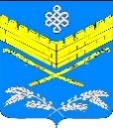 АДМИНИСТРАЦИЯ ИВАНОВСКОГО СЕЛЬСКОГО ПОСЕЛЕНИЯКРАСНОАРМЕЙСКОГО РАЙОНАПОСТАНОВЛЕНИЕот 26.03.2021 г.	                                                                                                  № 23станица ИвановскаяО Порядке привлечения остатков средств на единый счет бюджета Ивановского сельского поселения Красноармейского района и возврата привлеченных средствВ соответствии с пунктами 10, 13 статьи 236.1 Бюджетного кодекса Российской Федерации, постановлением Правительства Российской Федерации от 30 марта 2020 г. № 368 «Об утверждении Правил привлечения Федеральным казначейством остатков средств на единый счет федерального бюджета и возврата привлеченных средств и общих требований к порядку привлечения остатков средств на единый счет бюджета субъекта Российской Федерации (местного бюджета) и возврата привлеченных средств», на основании Устава Ивановского сельского поселения Красноармейского района п о с т а н о в л я ю:Утвердить прилагаемый Порядок привлечения остатков средств на единый счет бюджета Ивановского сельского поселения Красноармейского района и возврата привлеченных средств.Финансовому отделу администрации Ивановского сельского поселения Красноармейского района (Белик Н. В.) обнародовать настоящего постановление путем размещения на информационном стенде в здании и на официальном сайте администрации Ивановского сельского поселения Красноармейского района в сети Интернет.Контроль за исполнением настоящего постановления возложить на заместителя главы Ивановского сельского поселения Красноармейского района И. Н. Артюх.Настоящее постановление вступает в силу после его официального обнародования и распространяется на правоотношения возникшие с 01 января 2021 года.Глава Ивановского сельского поселенияКрасноармейского района						        А.А. ПомеляйкоУТВЕРЖДЕНпостановлением администрацииИвановского сельского поселенияКрасноармейского районаот 26.03.2021 г. № 23ПОРЯДОКпривлечения остатков средств на единый счет бюджета Ивановского сельского поселения Красноармейского района и возврата привлеченных средствI. Общие положенияНастоящий Порядок устанавливает правила:а)	привлечения финансовым отделом администрации Ивановского сельского поселения Красноармейского района (далее - финансовый отдел) остатков средств на единый счет местного бюджета за счет:средств на казначейском счете для осуществления и отражения операций с денежными средствами, поступающими во временное распоряжение получателей средств местного бюджета;средств на казначейском счете для осуществления и отражения операций с денежными средствами муниципальных бюджетных и автономных учреждений;средств на казначейском счете для осуществления и отражения операций с денежными средствами юридических лиц, не являющихся участниками бюджетного процесса, муниципальными бюджетными и автономными учреждениями, источником финансового обеспечения которых являются средства местного бюджета;б)	возврата с единого счета местного бюджета указанных в абзацах втором - четвертом подпункта «а» настоящего пункта средств на казначейские счета, с которых они были ранее перечислены.Казначейский счет для осуществления и отражения операций с денежными средствами, поступающими во временное распоряжение получателей средств местного бюджета, казначейский счет для осуществления и отражения операций с денежными средствами муниципальных бюджетных и автономных учреждений, казначейский счет для осуществления и отражения операций с денежными средствами юридических лиц, не являющихся участниками бюджетного процесса, муниципальными бюджетными и автономными учреждениями, источником, финансового обеспечения которых являются средства местного бюджета (далее - казначейские счета) открываются администрации Ивановского сельского поселения Красноармейского района в Федеральном казначействе.Финансовый отдел осуществляет учет операций в соответствии с настоящим Порядком в части сумм:поступивших (перечисленных) на единый счет местного бюджета с казначейских счетов;перечисленных (поступивших) с единого счета местного бюджета на казначейские счета.II. Условия и порядок привлечения остатков средств на единый счет местного бюджетаФинансовый отдел осуществляет привлечение остатков средств казначейских счетов на единый счет местного бюджета в случае прогнозирования временного кассового разрыва на едином счете местного бюджета.Объем привлекаемых средств с казначейских счетов на единый счет местного бюджета определяется финансовым отделом, исходя из остатка средств на казначейских счетах, сложившегося после исполнения распоряжений о совершении казначейских платежей по казначейским счетам, с соблюдением требований, установленных пунктом 6 настоящего Порядка, но не более суммы необходимой для покрытия временного кассового разрыва на едином счете местного бюджета.Объем привлекаемых средств с казначейских счетов должен обеспечивать достаточность средств на соответствующем казначейском счете для осуществления выплат в рабочий день, следующий за днем привлечения средств на единый счет местного бюджета, на основании направленных в финансовый отдел распоряжений о совершении казначейских платежей с казначейских счетов получателями средств местного бюджета, муниципальными бюджетными и автономными учреждениями, юридическими лицами, не являющимися участниками бюджетного процесса (далее - косвенные участники системы казначейских платежей).7. Финансовый отдел направляет распоряжения о совершении казначейских платежей по привлечению остатков средств с казначейских счетов на единый счет местного бюджета в территориальный орган Федерального казначейства не позднее 16 часов местного времени (в дни, непосредственно предшествующие выходным и нерабочим праздничным дням - до 15 часов местного времени).Ш. Условия и порядок возврата средств, привлеченных на единый счет местного бюджетаФинансовый отдел осуществляет возврат привлеченных средств на казначейские счета, с которых они были ранее перечислены на единый счет местного бюджета, в том числе в целях проведения операций за счет привлеченных средств, не позднее второю рабочего дня, следующего за днем приема к исполнению распоряжений получателей указанных средств, а также при завершении текущего финансового года, но не позднее последнего рабочего дня текущего финансового года.Для проведения операций со средствами косвенных участников системы казначейских платежей финансовый отдел осуществляет возврат средств с единого счета местного бюджета на соответствующий казначейский счет с соблюдением требований, установленных пунктом 11 настоящего Порядка.10. Объем возвращаемых средств с единого счета местного бюджета на казначейские счета определяется финансовым отделом исходя из суммы подлежащих оплате распоряжений о совершении казначейских платежей с казначейских счетов, направленных в финансовый отдел косвенными участниками системы казначейских платежей.11. Перечисление средств с единого счета местного бюджета, необходимых для обеспечения выплат, предусмотренных пунктом 9 настоящего Порядка, на соответствующий казначейский счет осуществляется в пределах суммы, не превышающей разницу между объемом средств, поступивших с казначейского счета на единый счет местного бюджета, и объемом средств, перечисленных с единого счета местного бюджета на казначейский счет в течение текущего финансового года.Начальник финансового отдела,главный бухгалтер администрацииИвановского сельского поселенияКрасноармейского района							        Н.В. Белик